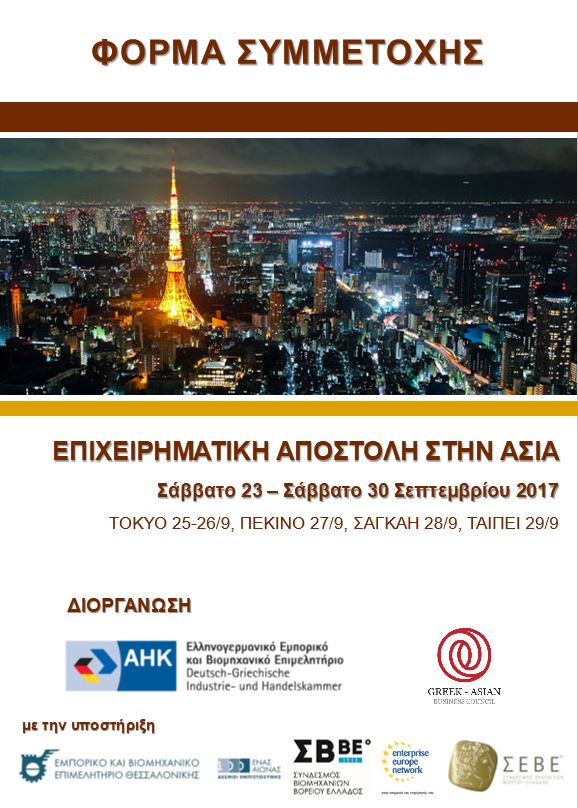 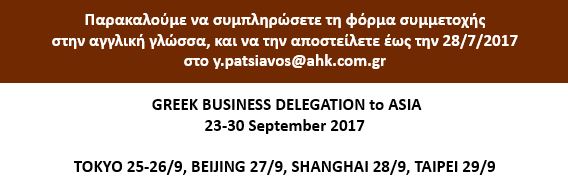 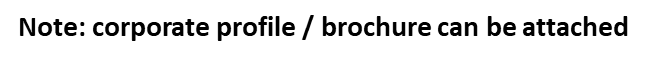 Company Name:Participant:Position:Address:email: email: web:tel:tel:mob:Company profile/activity, brief description of products/services:Company profile/activity, brief description of products/services:Company profile/activity, brief description of products/services:B2B MEETINGS REQUESTB2B MEETINGS REQUESTB2B MEETINGS REQUESTType of Asian companies you wish to meet (sector, activity):Type of Asian companies you wish to meet (sector, activity):Type of Asian companies you wish to meet (sector, activity):Type of cooperation you are seeking(i.e. export/import, representation, joint-venture, investment, etc.)Type of cooperation you are seeking(i.e. export/import, representation, joint-venture, investment, etc.)Type of cooperation you are seeking(i.e. export/import, representation, joint-venture, investment, etc.)